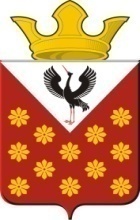                                                  Российская  ФедерацияСвердловская областьБайкаловский районПостановлениеглавы Краснополянского сельского поселенияот 23 июня 2017 года № 95Об определении гарантирующей организации в сфере теплоснабжения, на территории муниципального образования Краснополянское сельское  поселение             В соответствии со ст.14 Федерального закона от 06.10.2003 года № 131-ФЗ «Об общих принципах организации местного самоуправления в Российской Федерации», в целях реализации Федеральных законов  от 07.12.2011 года № 416 – ФЗ «О водоснабжении и водоотведении», от 27.07.2010 № 190 - ФЗ «О теплоснабжении»  и обеспечения надлежащего теплоснабжения в границах муниципального образования Краснополянское сельское поселение  постановляю:	 1. Определить компанию ООО «Теплоснаб» в качестве гарантирующей организации, осуществляющей теплоснабжение,  на территории муниципального образования Краснополянское сельское поселение.  	2. Определить,  что  зоной деятельности гарантирующей организации является территория муниципального образования Краснополянское сельское поселение.	3. Опубликовать настоящее Постановление в Информационном вестнике Краснополянского сельского поселения и разместить на сайте муниципального образования в сети «Интернет» www.krasnopolyanskoe.ru	4.  Контроль за исполнением настоящего постановления  возложить на заместителя главы администрации (по вопросам ЖКХ и местному хозяйству) Снигирева А.Н. Глава Краснополянского сельского поселения                                                 Л.А.Федотова